Arbeitsblatt «Ausspielungsformen» 				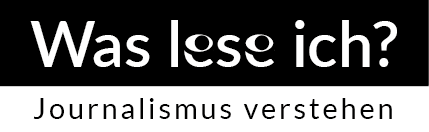 Auf «Was lese ich?» könnt ihr zwei Versionen desselben Artikels über Englisch als Jugendsprache ansehen. Die eine zeigt die Papierform, die andere die Online-Ausgabe. Vergleicht die beiden Ausspielungsformen und notiert euch Stichworte zu den nachfolgenden Fragen:Für das Thema Verbote in Urlaubsgebieten zeigen wir zwei verschiedenen Online-Ausspielungsformen: den Instagram-Post und die Online-Version des Tages-Anzeigers.Vergleicht die beiden Formen und notiert euch zu jeder Frage einige Stichworte.Wodurch unterscheiden sich die Darstellungen in Papier- und Online-Version? Was findet ihr angenehmer? Und wieso? Es kann hier gegensätzliche Ansichten geben. Notiert zu beiden die Gründe.Was denkt ihr: Warum stellt der Tages-Anzeiger den Artikel auf Papier anders dar als am Bildschirm?Wodurch unterscheiden sich die beiden Beiträge?Was denkt ihr: Warum gestaltet der Tages-Anzeiger denselben Inhalt auf den beiden Plattformen so unterschiedlich?Welche Ausspielungsform findet ihr besser? Es kann hier gegensätzliche Ansichten geben. Notiert für beide die Gründe.